ПАМЯТКА ДЛЯ НАСЕЛЕНИЯОСПА ОВЕЦ И КОЗ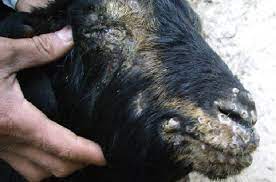 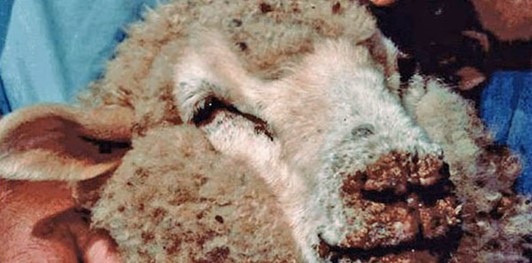 Оспа овец и коз – вирусное контагиозное заболевание, характеризующееся лихорадкой, образованием уплотнений или узелков, пузырьков на коже, наличием поражений внутренних органов, особенно легких.К заболеванию восприимчивы:овцы всех пород и возрастов, особенно тонкорунные и молодняк. Источником инфекции: в естественных условиях овцы чаще заражаются при контакте здоровых животных с больными. При поражении молочной железы вирус выделяется с молоком.Факторами передачи возбудителя:являются корма, навоз, загрязненные выделениями больных животных. Переносчиками возбудителя могут быть животные других видов и люди.Симптомы и течение болезни:Угнетение, повышенная температура тела до 42ᵒС, снижение аппетита, отеки век, из глаз и носа появляются истечения, дыхание у овец становится затрудненным и сопящим. Появляется оспенная сыпь на голове, губах, вокруг глаз, на внутренней поверхности передних и задних конечностей, на мошонке. Профилактические мероприятия:Вакцинация восприимчивых животных против оспы.Для предупреждения возникновения оспы и недопущения ее распространения руководители хозяйств, других сельскохозяйственных предприятий и организаций, а также граждане-владельцы овец обязаны:не допускать ввода (ввоза) в хозяйство, на ферму, отделение, в отару и населенный пункт — овец, а также кормов и инвентаря из хозяйств, неблагополучных по оспе овецвсех вновь поступающих в хозяйство овец содержат изолированно в течение 30 днейпостоянно содержать в надлежащем ветеринарно-санитарном состоянии пастбища, места поения, животноводческие помещения, а также осуществлять другие мероприятия предусмотренные Законом РФ « О ветеринарии»закрепить за отарами постоянный обслуживающий персонал, а также пастбищные участки, места поения и пути перегонаобеспечить систематическое ветеринарное наблюдение за состоянием овецВ случае подозрения на заболевание оспой овец и коз больных животных изолируют, об этом ставят в известность ГБУ АО «РСББЖ по Зейскому и Магдагачинскому районам»Режим работы:Пн-Пт: 8.00-16.00ОБЕД: 12.00-13.00Сб: 8.00-14.00